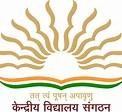 KENDRIYA VIDYALAYA NO.2, COLABA, MUMBAIADMISSION NOTICE FOR CLASS IOFFLINE REGISTRATION FOR OBC-NCL & ST ONLYRegistration from 17.07.21 to 20.07.21(11am to 1 pm)Declaration of list 21.07.2021Admission Dates 22.07.2021 to 24.07.2021REGISTRATION FORM IS AVAILABLE IN SCHOOLKindly Attach Xerox copies of the following:Birth Certificate of the childCaste Certificate( preferably in Student’s name) –OBC-Non Creamy layer / STNON CREAMY LAYER certificate in case of OBCAddress Proof (original scanned)Aadhar card of the child1 passport size photo	PRINCIPAL